Club de lectura:EL CURIOSO INCIDENTE DEL PERRO A MEDIANOCHE (2018)MARK HADDONSinopsis: La adaptación teatral de Simon Stephens de la exitosa novela de Mark Haddon ha llenado teatros en países como Reino Unido, Estados Unidos, México, Corea, Bélgica, Canadá o Australia. El montaje londinense se mantuvo en cartel durante cinco temporadas y obtuvo el récord de premios Olivier hasta ese momento (siete), incluyendo el de Mejor Nueva Obra. En Broadway permaneció en cartel dos temporadas y recibió multitud de premios, incluido el Tony a la Mejor Obra.El curioso incidente del perro a medianoche es la historia de Christopher Boone, un niño con un trastorno autista y una capacidad intelectual deslumbrante, que decide investigar la extraña muerte del perro de su vecina. La peculiar visión del mundo de Christopher y su relación con sus padres, y especialmente con su profesora, dan pie a una conmovedora historia de superación, amistad y tolerancia, arropada por un extenso elenco de personajes que se cruzan en el camino del obstinado Christopher. (casadellibro.com)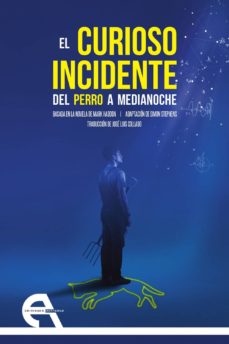 